Unit 5 Lesson 1: Hagamos 2 partesWU Observa y pregúntate: 2 imágenes (Warm up)Student Task Statement¿Qué observas?
¿Qué te preguntas?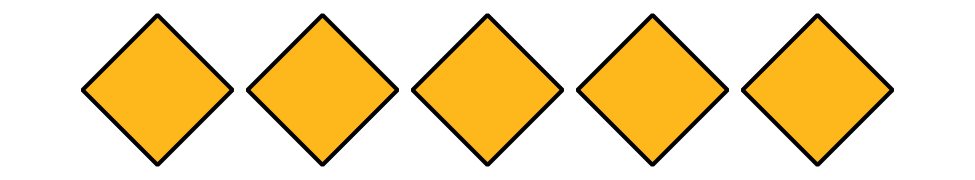 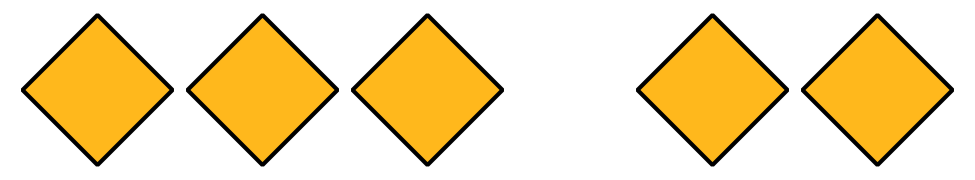 1 6 cubos encajablesStudent Task Statement2 Los cubos encajables de Diego y de LinStudent Task StatementLos cubos de Diego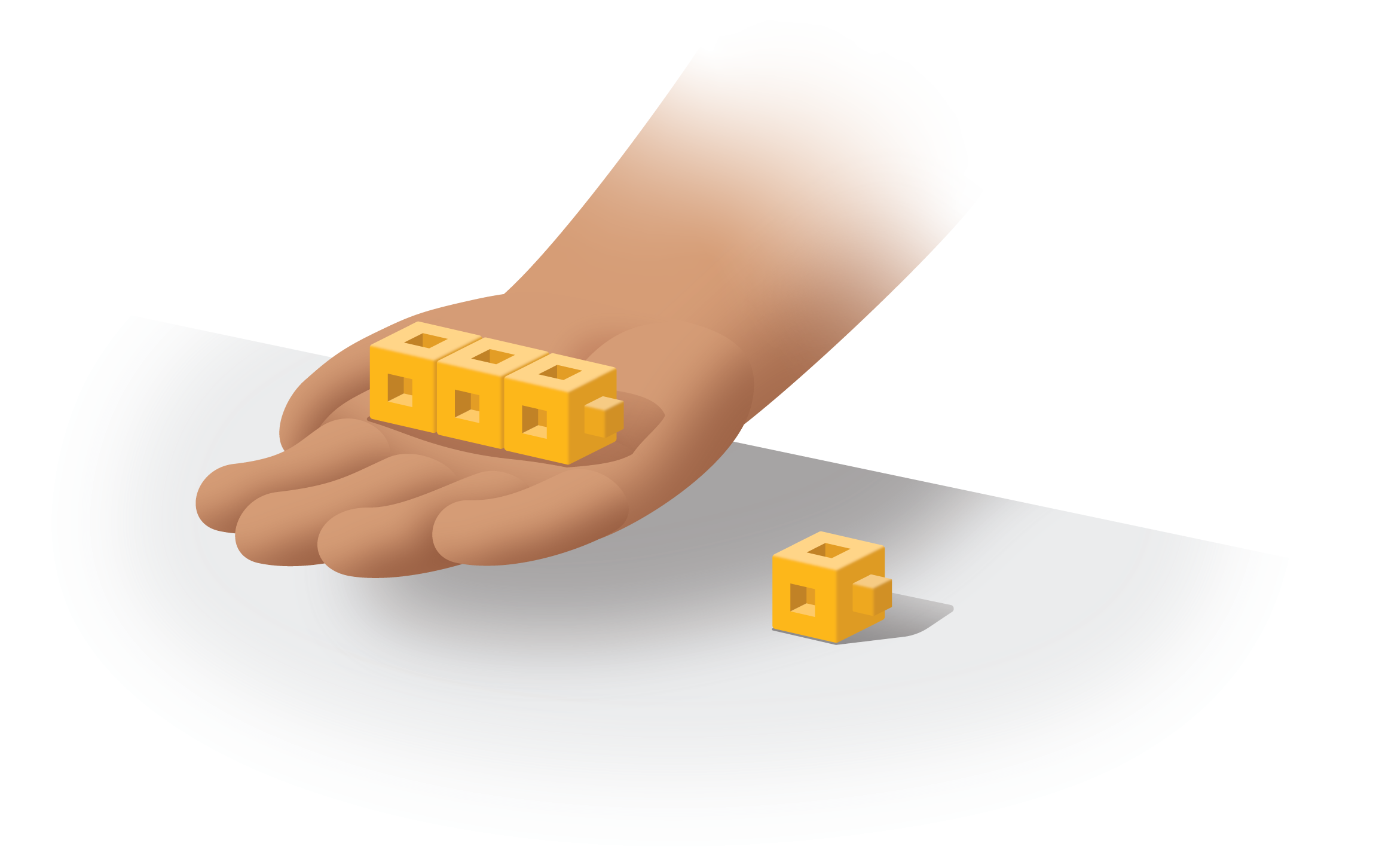 Los cubos de Lin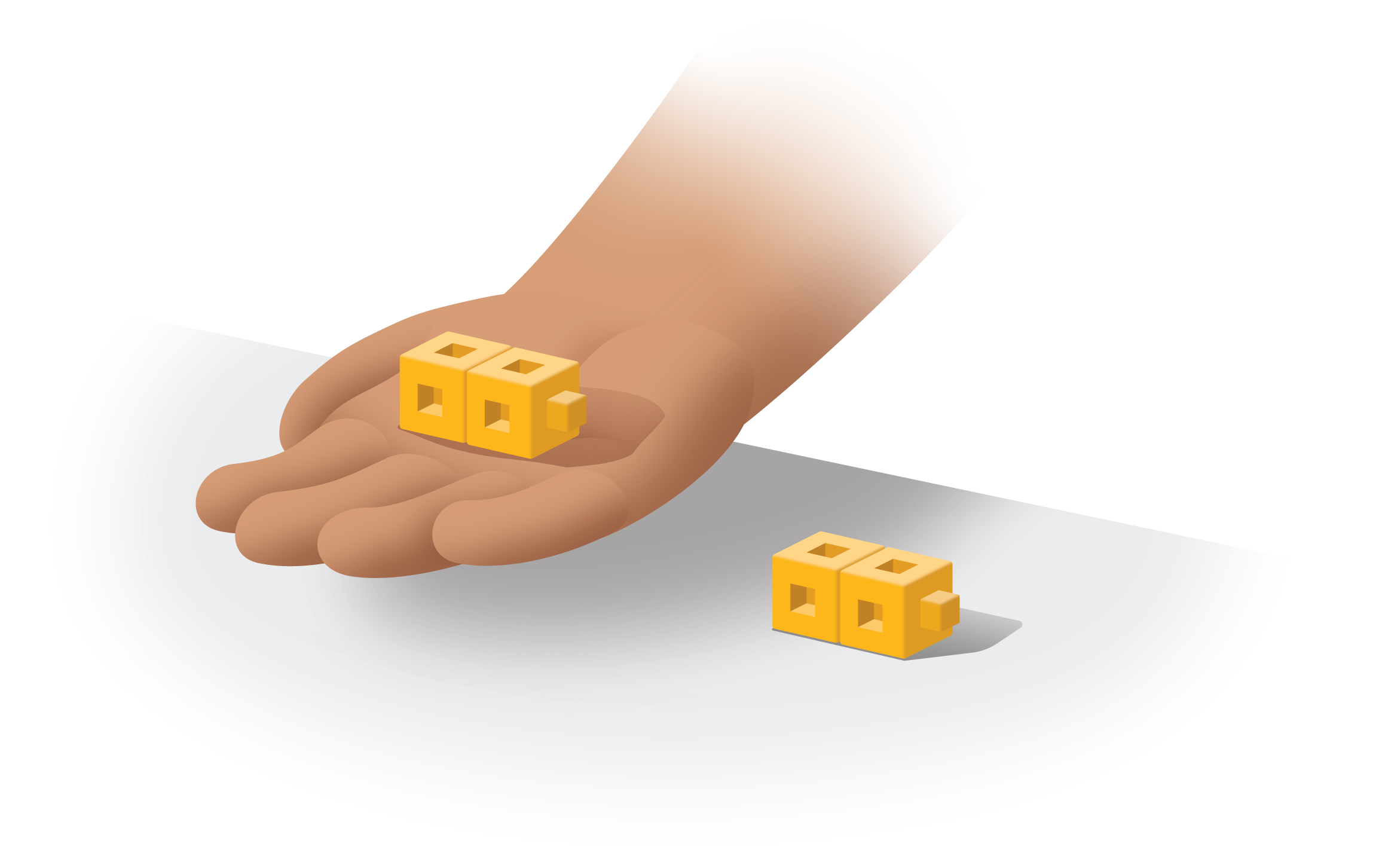 3 Conozcamos “Márcalo: Suma hasta 10”Student Task StatementEscoge un centro.Márcalo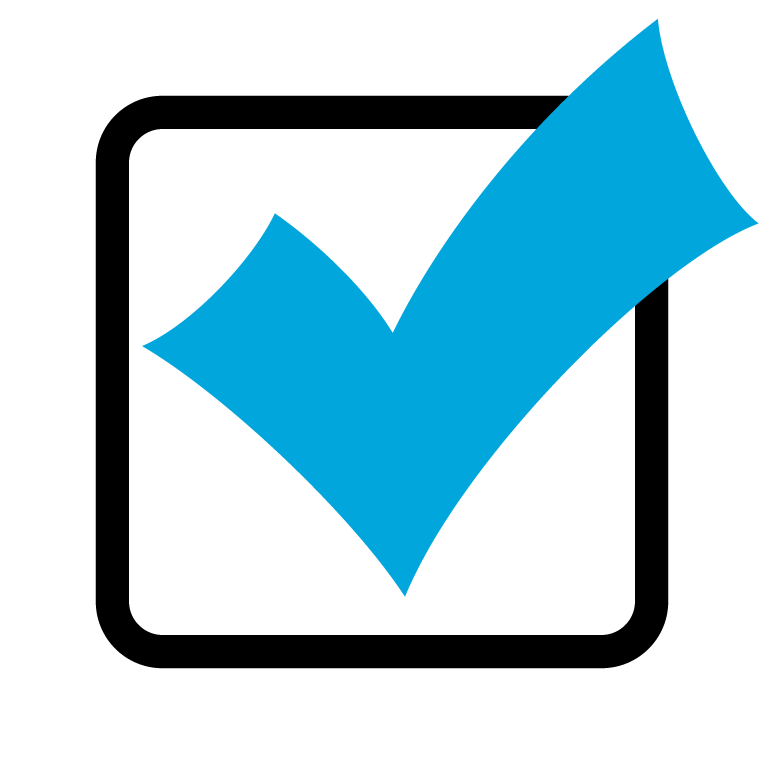 Bingo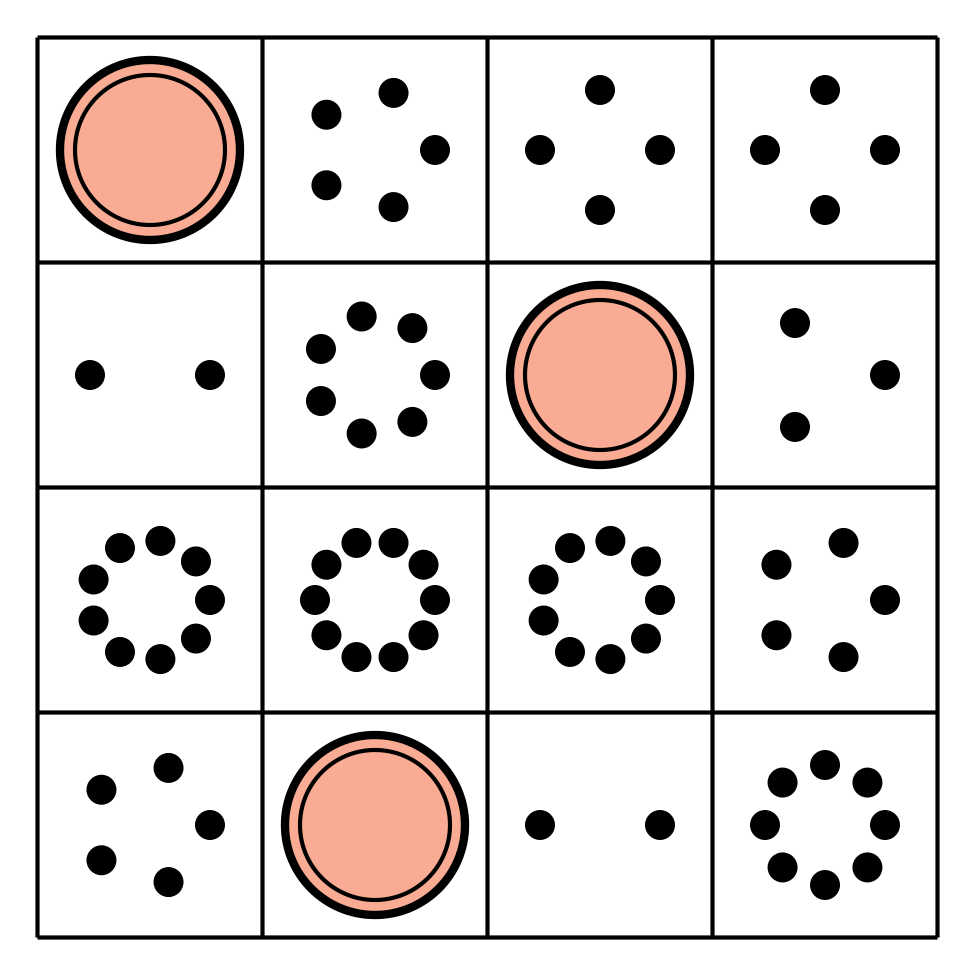 Encuentra el valor de expresiones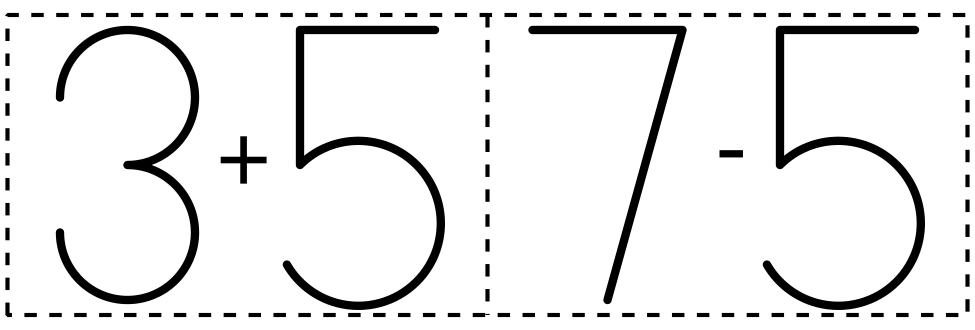 Revuelve y saca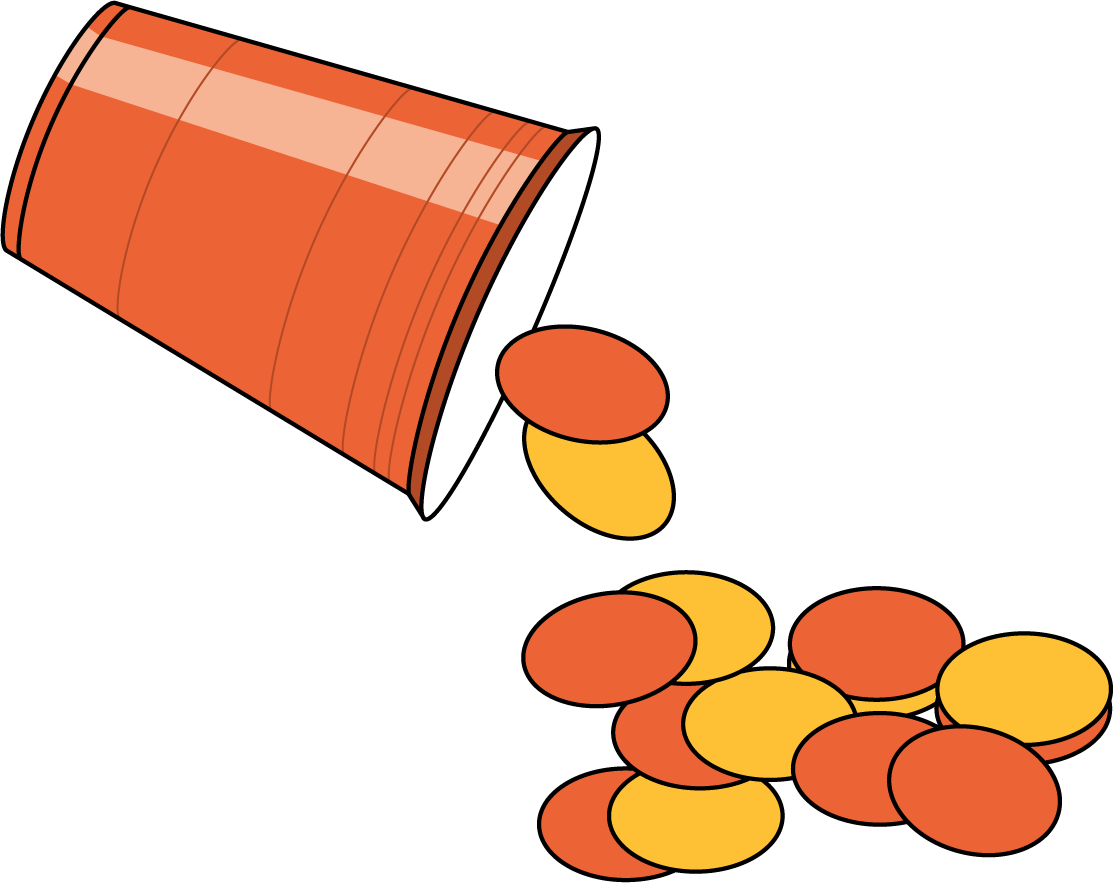 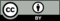 © CC BY 2021 Illustrative Mathematics®